HUPO2017 Dublin, Ireland 17-21 September 2017Integrated Proteomics for Healthcare Systems (http://hupo2017.ie/) Join over 1000 other registered attendees from over 60 countries
- Choose to attend Oral presentations from 10 Plenary, 36 Keynote and 36 Invited Speakers and over 140 short Oral Presentations
- Learn about the latest in proteomics products and services from the 35 Exhibitors
Participate in the Pre-Congress Workshops:Liquid Biopsy Workshop, Proteomics Informatics Course, Mentoring Day, HPP Investigators Meeting, Targeted Proteomics Workshop, Bioinformatics Hub, One Health Workshop, Science Technology WorkshopTake part in great networking, hear innovation Presentations, join 'Meet the Expert' sessions and take part in the Quiz, Treasure Hunt and Gala Evening at the Guinness Storehouse
All in the 3rd Friendliest city in the world!!*************************************************LATE BREAKING ABSTRACT DEADLINE 2nd AUGUSTIf you haven’t already done so, register now(and get a £50 bursary too if you are a BSPR member!)***********************************************
.                      BSPR Annual General Meeting – 2017.The Annual General Meeting will be held at 10 am on Wednesday 20th Sept 2017 at the Convention Centre Dublin, Ireland during the 16th HUPO World Congress. Nominations are invited for the election of a new BSPR President and 4 Board Members/Directors. Nomination forms can be obtained from John Timms, Hon Sec BSPR, to whom they should be returned to john.timms@ucl.ac.uk before 1st September 2017. So if you are interested in the future of the Society, and making new friends, why not stand for election to the Board of Directors and/or the Management Committee. New members will be very welcome.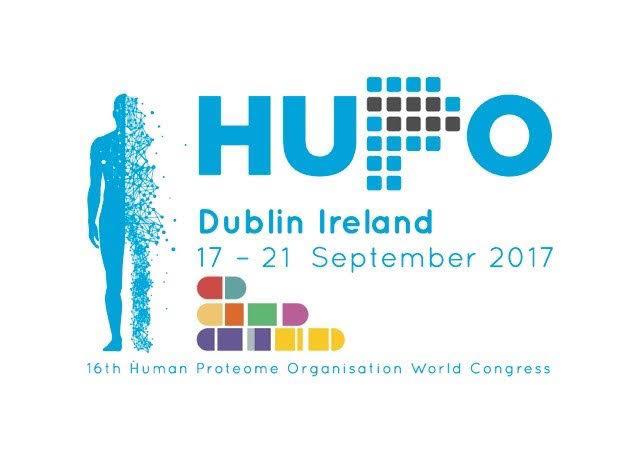 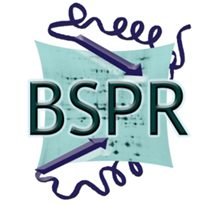 BRITISH SOCIETY FOR PROTEOME RESEARCHwww.bspr.org 	UK Charity Number 1121692Registered Company No.6319769NEWSLETTER  – August 2017HUPO